   PRE-K Thanksgiving Celebration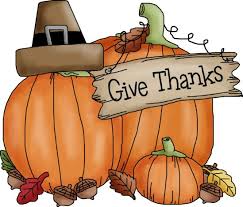 In the month of November we are celebrating family!In celebration of our Pre-K family, we will be sharing an “early lunch” with Mrs. Kaylee’s &Ms. Hannah’s class on Monday, November 25th, and Tuesday, November 26th.  Your child does not need to bring a lunch to school on either day.This is our schedule…Monday, November 25th - 11:30-12:30: 	   &	    &	 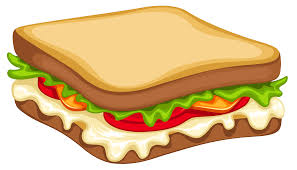 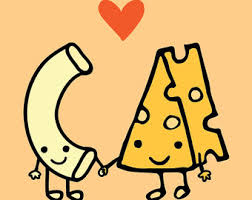 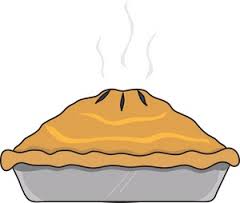 Our Pre-K classes will join together for a “Family Sharing” lunch.  We are asking every child to bring a “favorite” item to share at our luncheon. We have divided the food into categories such as favorite fruit, vegetable, heat-up, sandwich, chip/cracker, dessert and beverage. Each item will need to serve 28, but we only need the portion to be “bite-size”.  For example, a favorite sandwich can be cut into 6 pieces, or a hot item only needs to provide 24 tablespoons. Portions will be small and food will be at a maximum variety.  This lunch will have a very special meaning as it is being sent with love from home.  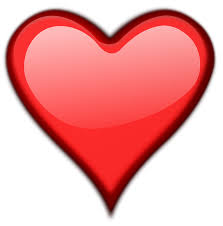 The sign-up for our “Family Sharing” lunch is posted on our Parent Board.Tuesday, November 26th - 11:30-12:30: 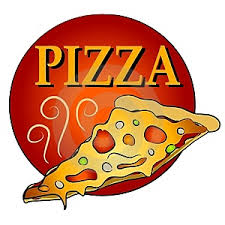 Our Pre-K classes will join together for a pizza lunch.  Mrs. Kaylee’s & Mrs. Harrigan’s T/TH classes will provide the drink and dessert, and ELCM will provide the pizza.  If your child does not like pizza, please send in and alternative main meal.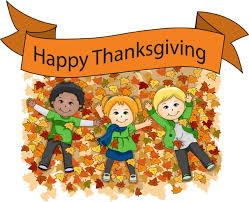 